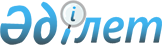 О межведомственной тендерной комиссии по проектам строительства и технического оснащения КППРаспоряжение Премьер-Министра Республики Казахстан от 25 декабря 1996 г. N 583-р



          Во исполнение пункта 3 постановления Правительства Республики
Казахстан от 4 октября 1996 г. N 1226  
 P961226_ 
  "О вопросах
Таможенного комитета Республики Казахстан":




          1. Утвердить состав межведомственной тендерной комиссии по
проектам строительства и технического оснащения КПП согласно
приложению.




          2. Межведомственной комиссии:




          разработать и утвердить положение об организации тендера на
проекты строительства и технического оснащения КПП;




          подготовить тендерное задание на проекты строительства и
технического оснащения КПП;




          провести тендер по выбору проекта строительства и технического
оснащения КПП и о результатах тендера информировать Правительство
Республики Казахстан.




          3. Министерству внутренних дел Республики Казахстан:




          в недельный срок представить межведомственной комиссии
информацию по исходным требованиям на проект строительства и
технического оснащения КПП;




          в недельный срок после объявления результатов тендера заключить
контракт с победителем тендера на проект строительства и
технического оснащения КПП.








          Премьер-Министр





                                            Приложение



                                 к распоряжению Премьер-Министра
                                      Республики Казахстан
                                  от 25 декабря 1996 г. N 583-р











                                                        С О С Т А В




                межведомственной тендерной комиссии
              по проектам строительства и технического
                           оснащения КПП

     Байжасаров Б.З.       - заместитель Министра внутренних дел
                             Республики Казахстан, председатель

     Наурызбаев Н.Е.       - заместитель Председателя Таможенного
                             комитета Республики Казахстан,
                             сопредседатель

     Менжулин Б.И.         - заместитель Министра финансов
                             Республики Казахстан

     Юсупбаев А.А.         - начальник Главного управления
                             структурной и инвестиционной политики
                             Министерства экономики Республики
                             Казахстан

     Акуев М.И.            - начальник отдела ГУ ГАИ Министерства
                             внутренних дел Республики Казахстан

     Куленов Б.К.          - и.о. начальника Управления
                             финансирования и материально-
                             технического обеспечения таможенных
                             органов Таможенного комитета
                             Республики Казахстан

     Умурзаков А.У.        - главный инспектор отдела Министерства
                             внутренних дел Республики Казахстан

     Кособрюхов В.И.       - директор фирмы Алматинского
                             специального проектного института
                             при Министерстве внутренних дел
                             Республики Казахстан

     Шурабеков А.К.        - начальник отдела Министерства
                             экономики Республики Казахстан,
                             секретарь

      
      


					© 2012. РГП на ПХВ «Институт законодательства и правовой информации Республики Казахстан» Министерства юстиции Республики Казахстан
				